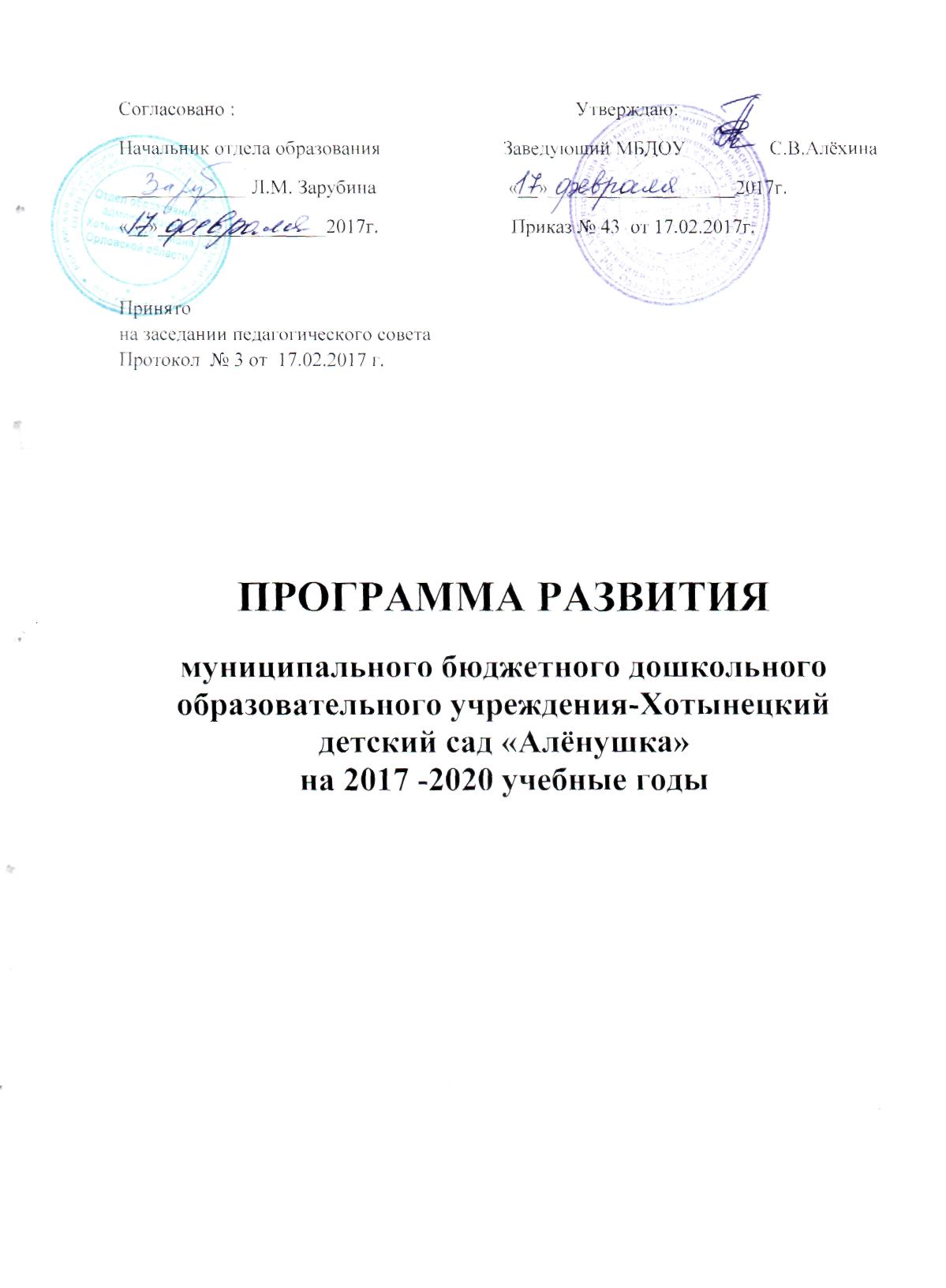 СОДЕРЖАНИЕПаспорт программы.Пояснительная записка.- Качественные характеристики программы.- Принципы образовательной деятельности ДОУ в рамкахпрограммы.- Основное предназначение программы.Информационная справка о МБДОУ.Проблемно-ориентированный анализ работы учреждения.- Состояние здоровья воспитанников и меры по охране и укреплению здоровья.                                                                                                                                      - Качество образовательного процесса.                                                                                       - Воспитательная работа.                                                                                                            - Кадровое обеспечение.- Анализ условий организации педагогического процесса.- Взаимодействие с другими организациями.Концепция будущего учреждения.Стратегия развития МБДОУ.     - План действий.     - Ожидаемые результаты.Объемы финансирования.Управление программой развития.ПАСПОРТ ПРОГРАММЫ2. ПОЯСНИТЕЛЬНАЯ ЗАПИСКА     Значительные социально-экономические и культурно-исторические изменения, происходящие в современной России, определили формирование новых макро условий для развития общества. Обновления затронули все сферы жизнедеятельности, в том числе и образовательное пространство. В современной системе дошкольного воспитания - начальном этапе непрерывного образования - остро обозначилась проблема кардинального изменения ее содержания, форм и методов организации. Целевыми установками образовательной политики государства на современном этапе стало осуществление комплекса мероприятий, направленных на повышение качества образовательных услуг, рост профессиональной компетентности педагога.Эффективное решение этих задач возможно только в учреждении, готовом работать в инновационном режиме, конкурентоспособном на рынке образовательных услуг.Осознание этого привело нас к необходимости создания программы развития МБДОУ, представляющую собой стройную нестандартную систему, направленную на видение перспективы развития детского сада, выбор конкретных управленческих решений и обеспечение поэтапного поставленных целей.        Именно поэтому наш педагогический коллектив на Педагогическом совете принял решение о принятии программы развития МБДОУ  на период с 2017 по 2020 годы (протокол № 3 от 17.02.2017г.).Данный документ определяет маршрут развития дошкольного образовательного учреждения.Программа развития была спроектирована исходя из конкретного анализа исходного состояния детского сада, анализа результатов деятельности МБДОУ за предшествующий период, анализа воспитательно – образовательного процесса, специфики контингента детей, потребности родителей (законных представителей) воспитанников, с учетом требований ФГОС ДО.Качественные характеристики программы.Актуальность - программа ориентирована на решение наиболее значимых проблем для будущей системы образовательного и коррекционного процесса детского сада.Прогностичность - данная программа отражает в своих целях и планируемых действиях не только сегодняшние, но и будущие требования к дошкольному учреждению (в программе представлена модель выпускника детского сада, и перспективная модель дошкольного образовательного учреждения на момент завершения реализации программы развития)Рациональность - программой определены цели и способы их достижения, которые позволят получить максимально возможные результаты.Реалистичность - программа призвана обеспечить соответствие между целями программы и средствами.Целостность - наличие в программе всех структурных частей, обеспечивающих полноту действий, необходимых для достижения цели (проблемный анализ, концептуальные положения и стратегия развития, план действий и предполагаемые результаты).Контролируемость - в программе определены конечные и промежуточные цели задачи, которые являются измеримыми, сформулированы критерии оценки результатов развития МБДОУ.Нормативно-правовая адекватность - соотнесение целей программы и планируемых способов их достижения с законодательством федерального, регионального и муниципального уровней.Индивидуальность - программа нацелена на решение специфических проблем МБДОУ при максимальном учете и отражении особенностей детского сада, запросов и потенциальных возможностей педагогического коллектива, социума и родителей воспитанников. Принципы образовательной деятельности МБДОУ в рамкахпрограммы.Принцип системности – целостный подход, взаимодействие и взаимосоответствие всех направлений и звеньев на достижение оптимального результата – развития личности ребенка.Принцип развивающего образования опирается на «зону ближайшего развития» и предполагает использование новейших технологий и методик.Принцип индивидуализации и дифференциации предполагает учет субъективного опыта, индивидуальных предпочтений, склонностей, интересов и способностей детей и взрослых.Принцип – гуманизации – это утверждение непреходящей ценности человека, его становление и развитие.Принцип    увлекательности – является одним из важнейших. Весь образовательный материал интересен детям, доступен и подается в игровой форме.Принцип вариативности предполагает разнообразие содержания, форм и методов с учетом целей развития и педагогической поддержки каждого ребенка.Принцип активности – предполагает освоение ребенком программы через собственную деятельность под руководством взрослого.Основное предназначение программыРазработка программы развития МБДОУ предполагает:- определение факторов, затрудняющих реализацию образовательной деятельности МБДОУ, представляющих большие возможности для достижения поставленных целей развития;          - построение целостной концептуальной модели будущего дошкольного учреждения, ориентированного на обеспечение равных стартовых возможностей всем дошкольникам в образовании, развитии, поддержании и укреплении здоровья, на оказание качественного образования;- определение направлений и содержания инновационной деятельности учреждения;- обеспечение условий для непрерывного повышения профессионализма всех участников образовательных отношений.ИНФОРМАЦИОННАЯ СПРАВКА О МБДОУ       Муниципальное бюджетное дошкольное образовательное учреждение - Хотынецкий детский сад «Алёнушка» Хотынецкого района Орловской области. Сокращенное название: МБДОУ – Хотынецкий детский сад «Алёнушка» (далее МБДОУ).Юридический адрес образовательного учреждения: 303930, Орловская область, Хотынецкий район, пгт.Хотынец, ул.Ленина, д.52Фактический адрес образовательного учреждения: 303930, Орловская область, Хотынецкий район, пгт.Хотынец, ул.Ленина, д.52Телефон: 2-13-03, факс: 2-13-03.E-mail:d_s_alenushka@mail.ruФорма собственности: муниципальнаяТип учреждения: дошкольное образовательное учреждениеВид учреждения: детский сад. Учредитель: отдел образования администрации Хотынецкого района Орловской области. Местонахождение Учредителя: 303930, Орловская область, пгт. Хотынец, улица Ленина, д.40.Заведующий  – Алёхина Светлана ВладимировнаЗаместители заведующего: - по учебно-воспитательной работе – Богданова Ирина Алексеевна- по административно-хозяйственной работе –Самошкин Александр Николаевич Отношения между Учредителем и дошкольным учреждением определяет договор, заключенный между ними в соответствии с законодательством РФ. Лицензия на осуществление образовательной деятельности 57Л01 № 0000770                                             Регистрационный номер № 632 от 20 февраля 2017 года; срок действия лицензии - бессрочно.МБДОУ работает по пятидневной рабочей неделе с выходными днями в субботу и воскресенье. Режим работы МБДОУ:  с 7.45 до 18.15,  с 10.5 часовым пребыванием детей.В МБДОУ работают 20 педагогов:- учителя – логопеды – 2 чел., - воспитатели –  14 чел., - музыкальные руководители – 2 чел. - педагог-психолог -1 чел.- учитель-дефектолог -1чел. В МБДОУ образовательная деятельность осуществляется на государственном языке Российской Федерации, в соответствии с законодательством Российской Федерации.ПРОБЛЕМНО-ОРИЕНТИРОВАННЫЙ АНАЛИЗ РАБОТЫ УЧРЕЖДЕНИЯ Главная цель разработанной программы МБДОУ – повышение качества воспитания и образования детей, то есть полное удовлетворение социального заказа на образовательные услуги в отношении детей дошкольного возраста.Общие требования к приёму воспитанников в детский сад определяются законодательством Российской Федерации. Порядок приёма воспитанников в детский сад определяется Учредителем. В МБДОУ принимаются дети от 1,6 года до момента прекращения образовательных отношений, согласно заявления родителей. Количество воспитанников МБДОУ – 252  человека (численность детей на начало 2017  года). В учреждение функционируют 12 групп.    Контингент воспитанников в целом социально благополучный. Преобладают дети из русскоязычных и полных семей, дети из семей рабочих. Для детей с ограниченными возможностями здоровья (дети с общим недоразвитием речи) в МБДОУ функционируют логопункт и логопедические группы.Образовательная работа с детьми организуется по пяти возрастным группам:1. ранний возраст (от 2 до 3-х лет)2. младший возраст (от 3 до -х лет)3. средний возраст (от 4 до 5-х лет)4. старший возраст (от 5 до 6 лет)5. подготовительный возраст (от 6 до 7 лет).             Социальными заказчиками деятельности учреждения являются в первую очередь родители воспитанников. Поэтому коллектив МБДОУ пытается создать доброжелательную, психологически комфортную атмосферу, в основе которой лежит определенная система взаимодействия с родителями, взаимопонимание и сотрудничество. Педагоги работают в тесном контакте с родителями. При выстраивании взаимодействия с родителями учитывались данные:Из данных можно сделать вывод о том, что преобладают полные семьи, имеющие   одного ребёнка. Социальный статус родителей достаточно высок.В настоящее время приоритетным направлением в деятельности детского сада является организация взаимодействия и сотрудничества с семьями воспитанников. Сотрудничество строится с учетом того, что социализация ребенка осуществляется, прежде всего в семье, которая является основным проводником знаний, ценностей, отношений. В соответствии с Федеральным Законом Российской Федерации от 29.12.2012г. № 273-ФЗ «Об образовании в Российской Федерации» статья 44, « родители (законные представители) обязаны заложить основы физического, нравственного и интеллектуального развития личности ребенка». Решение этой задачи коллектив детского сада видит в поиске и внедрении новых, современных форм сотрудничества. Одной из важнейшей задач деятельности нашего сада является охрана и укрепление здоровья детей, обеспечение полноценного физического развития и воспитания потребности в здоровом образе жизни.Состояние здоровья воспитанников и меры по охране и укреплению здоровьяЗдоровье детей, посещающих МБДОУ является предметом пристального внимания педагогического коллектива.  С целью сохранения, укрепления здоровья детей, воспитания у них потребности в здоровом образе жизни организованы следующие оздоровительные и профилактические мероприятия:рациональный режим;сбалансированное детское питание;закаливание - упражнения после сна (в постели), пробежки по дорожкам здоровья; дозированный бег; полоскание рта; хождение босиком (летом);двигательная активность – физкультурные занятия, спортивные праздники, досуги, прогулки; профилактика плоскостопия, нарушения осанки;оздоровительные мероприятия – утренняя гимнастика, гимнастика после сна, прогулки, профилактические прививки, профилактика ОРВИ: С-витаминизация, чесночные ингаляции.Организация питания в МБДОУ осуществляется заведующим МБДОУ.
При организации питания детей Учреждение руководствуется установленными санитарными правилами и нормативами, с учетом возраста детей и времени их пребывания в МБДОУ.    Контроль за качеством питания (разнообразием), витаминизацией блюд, закладкой продуктов питания, кулинарной обработкой, выходом блюд, вкусовыми качествами пищи, санитарным состоянием пищеблока, правильностью хранения, соблюдением сроков реализации продуктов возлагается на заведующего и диетическую сестру МБДОУ. Питание детей - 4-х разовое, сбалансированное, соответствует требованиям САНПИН, в рамках примерного перспективного 10 дневного меню, с постоянным анализом качества питания в соответствии с балансом жиров, белков, углеводов и калорийности.Основными принципами организации питания являются:выполнение режима питания;полноценное питание;гигиена приема пищи;индивидуальный подход к детям во время питания.     Одной из важнейших задач деятельности нашего сада является охрана и укрепление здоровья детей, обеспечение полноценного физического развития, воспитания потребности в здоровом образе жизни. Решению данной задачи посвящены различные мероприятия, проводимые в МБДОУ: Педагогические советы, консультации, презентации из опыта работы, открытые просмотры занятий по физическому развитию, развлечения, праздники, игры – эстафеты, родительские собрания, беседы, наглядная агитация и т.д. В ходе совместного обсуждения был разработан с учетом условий нашего сада план эффективных мероприятий по укреплению здоровья дошкольников. Педагоги в течение всего года проводят закаливающие процедуры, утреннюю гимнастику, физкультурные минутки. В течение года проводятся спортивно-развлекательные мероприятия. В течение учебного года проводилась работа по улучшению здоровья и совершенствованию физических качеств детей с учетом индивидуальных особенностей воспитанников.Оздоровительная работа осуществляется по следующим направлениям: - Соблюдение режима дня                                                                                                                                                                                                  - Учет гигиенических требований                                                                                                                                        - Утренняя гимнастика                                                                                                                     - Физкультурные паузы                                                                                                                                               - Воздушно-оздоровительная гимнастика после дневного сна                                                             - Массаж после дневного сна                                                                                                                                                                 -  Отработка двигательного режима в группе и на прогулке                                                      - Закаливающие мероприятия.Разработанный комплекс мероприятий успешно применяли педагоги в течение года. В детском саду уровень физического развития детей стал значительно выше. По результатам отчетного года нужно сделать вывод, что в дальнейшей работе нужно продолжать уделять внимания вопросам организации оздоровления, закаливания. Поэтому задача по укреплению здоровья детей и снижение заболеваемости остается для нас первостепенной.Анализ заболеваемости в МБДОУ за 2016г. в сравнении с 2015г.Конечно, заболеваемость детей может иметь различные причины, и далеко не всегда эти причины связаны с деятельностью детского сада. Несмотря на это, возможности дошкольного учреждения в профилактике заболеваемости велики и неоспоримы! Необходимо усилить профилактическую работу с воспитанниками, а с родителями (законными представителями) разъяснительную работу по укреплению здоровья детей.Проблемное поле:Положительная динамика укрепления здоровья воспитанников существует, но она недостаточна, для того чтобы говорить об эффективной системе здоровьесбережения в МБДОУ, позволяющей спрогнозировать и предупредить детскую заболеваемость.Физкультурно-оздоровительная работа учреждения ведется в системе, но требуют изменения пункты: «Здоровьесберегающие технологии в деятельности МБДОУ» и «Взаимодействие с социумом в вопросах поддержания и укрепления здоровья всех участников образовательных отношений» Развитие ребенка зависит не только от того, как организован процесс воспитания, но и где и в каком окружении он живет. Иначе говоря, правильно организованная взрослыми среда, в которой живет ребенок, способствует его развитию.В качестве ведущих направлений создания и совершенствования развивающей среды мы рассматриванием следующие направления:
1. Создание условий для пребывания детей в детском саду, в строгом соответствии с санитарными нормами и требованиями. Коллектив МБДОУ делает все необходимое, что бы условия пребывания детей в детском саду соответствовали санитарным нормам и требованиям.2.Создание условий в группах, согласно требованиям образовательной программы.
В каждой возрастной группе созданы условия для самостоятельной и совместной деятельности детей.3.Расположение мебели, игрового и другого оборудования отвечают требованиям техники безопасности, санитарно-гигиеническим нормам, физиологии детей, принципам функционального комфорта, позволяет детям свободно перемещаться.       В процессе структуризации и содержательной наполняемости среды учитываются зоны актуального и ближайшего развития воспитанников. Так, все материалы и объекты среды, с которыми ребенок может действовать самостоятельно, размещаются на доступном для использования уровне, те же элементы среды, с которыми работа организуется в форме развивающего взаимодействия со взрослым, располагаются на более высоком уровне и при необходимости выкладываются на рабочий стол для организации ребенка с ними (элементы выставок, объекты обследования или обсуждения, материалы для поисковой деятельности).Эстетичность среды обеспечивается гармоничным и целесообразным сочетанием ее элементов, отчасти — единым стилем оформления группы. Среда создаёт комфортное состояние не только у ребенка, но и у взрослых.Организация пространства обеспечивает свободный двигательный режим. Пространство легко трансформируется, согласно замыслу педагога или желанию детей, меняется в соответствии с сезоном, расширением и углублением представлений детей об окружающем мире, видом деятельности, которым в данный момент занят ребенок, количеством участников деятельности.Особое внимание при организации пространства мы обратили на учет интересов мальчиков и девочек. Гендерный подход при создании среды или использовании того, что уже создано, потребовал от воспитателей дизайнерского мастерства, неиссякаемого творчества. Таким образом, в нашем МБДОУ по возможности созданы условия для всестороннего развития личности ребенка. Качество образовательного процесса.Содержание образовательной работы соответствует требованиям социального заказа (родителей, школы), федеральному государственному образовательному стандарту дошкольного образования и обеспечивает обогащенное развитие детей по пяти образовательным областям за счет реализуемой в МБДОУ программы.Построение образовательного процесса основывается на адекватных возрасту формах работы с детьми. Выбор форм работы осуществляется педагогом самостоятельно и зависит от контингента воспитанников, оснащенности дошкольного учреждения, культурных и региональных особенностей, специфики дошкольного учреждения, от опыта и творческого подхода педагога.В практике используются разнообразные формы работы с детьми:- Непрерывная образовательная деятельность                                                                                                                    - Образовательная деятельность при проведении режимных моментов                                         - Самостоятельная деятельность детей                                                                                                                      - Индивидуальная работа с детьми                                                                                                                            - Взаимодействие с семьями воспитанниковРазвитие способностей дошкольников осуществляется в процессе детских видов деятельности: игровой, коммуникативной, самообслуживание и бытовой труд, познавательно-исследовательской, изобразительной, музыкальной, восприятия художественной литературы, конструирование, двигательная активность - это современная личностно-ориентированная образовательная система, которая реализует идеи развивающего образования непрерывно и преемственно от дошкольного этапа до школы.В соответствии с Уставом, содержание дошкольного образования определяется образовательной программой дошкольного образования. Требования к структуре, объему, условиям реализации и результатам освоения образовательной программы дошкольного образования определяются федеральным государственным образовательным стандартом дошкольного образования.Образовательная программа дошкольного образования разрабатывается и утверждается Учреждением самостоятельно в соответствии с федеральным государственным образовательным стандартом дошкольного образования и с учетом соответствующих примерных образовательных программ дошкольного образования и направлена на разностороннее развитие детей дошкольного возраста с учетом их возрастных и индивидуальных особенностей, в том числе достижение детьми дошкольного возраста уровня развития, необходимого и достаточного для успешного освоения ими образовательных программ начального общего образования, на основе индивидуального подхода к детям дошкольного возраста и специфичных  для детей  дошкольного  возраста  видов  деятельности. Освоение образовательных программ дошкольного образования не сопровождается проведением промежуточных аттестаций и итоговой аттестации воспитанников.Образовательная деятельность  в Учреждении реализуется в группах общеразвивающей направленности, реализующих образовательную программу дошкольного образования с приоритетным осуществлением деятельности по следующим направлениям:              социально-коммуникативное развитие;познавательное развитие;речевое развитие;художественно-эстетическое развитие;физическое развитие.Художественно-эстетическое развитиеХудожественно – эстетическое развитие дошкольников осуществляется через реализацию направлений: конструирование, рисование, лепка, аппликация, ручной труд, музыкальное развитие.Музыкальное развитие.Сильная сторона:Проводится интегрированная образовательная деятельность с детьми. Музыкальный репертуар соответствует физическим и психическим особенностям ребенка, выполняет эстетические и общеобразовательные задачи. У детей формируются основы музыкально-эстетического сознания и музыкальной культуры.Проблемное поле (слабая сторона):Интерес к театрализованной деятельности у детей сформирован частично (результаты наблюдений за детьми в различные режимные моменты, беседы), воспитатели групп очень редко привлекают родителей у участию в совместных спектаклях, инсценировках, театрализации (исключение – утренники).Драматизация по сказкам организовывается эпизодически. Дети недостаточно используют виды театров в игровой деятельности. Поэтому воспитателям всех возрастных групп необходимо:Больше внимания уделять организации театрализованной деятельности в совместной работе с детьми.Для обеспечения единства в понимании роли музыки в жизни детей систематизировать работу с родителями с учетом особенностей воспитания в семье.Изобразительная деятельность:Сильная сторона:Образовательная деятельность с детьми строится согласно возрастным требованиям и требованиям программы.Проблемное поле (слабая сторона):Необходимо продолжать создавать условия (пополнять развивающую среду) для развития художественного восприятия дошкольников: обновить иллюстративный материал произведениями живописи, графики, скульптуры, декоративно-прикладного искусства и др..Познавательное развитие:Сильная сторона:В ДОУ созданы необходимые условия для разностороннего развития воспитанников с учетом возрастных и индивидуальных особенностей и образовательных потребностей.Проблемное поле (слабая сторона):Необходимо созданные в МБДОУ условия обновить, дополнить в соответствии с ФГОС ДО.Речевое развитие:Сильная сторона:Создана положительная языковая сфера и условия обучения родному языку: имеется дидактический материал (серии картин, речевые игры), театральные уголки, книжные уголки с художественной литературой.Проблемное поле (слабая сторона):Педагоги сталкиваются с проблемой отсутствия интонационной выразительности в детской речи, низким уровнем звуковой культуры речи, скудностью словарного запаса. Необходимо обновить имеющиеся материально- техническое, методическое оснащение в соответствии с ФГОС ДО для реализации задач развития речи ребёнка, лексики и грамматики, формирования речевого творчества, детской инициативной речи и развития речевой культуры в целом.Социально-коммуникативное развитие:Сильная сторона:Детям обеспечен свободный выбор различных видов детской деятельности. Отмечена динамика в процессе освоения личностно - развивающих форм общения с детьми и индивидуально-ориентированных технологий реализации образовательных программ.Проблемное поле (слабая сторона):Недостаточно реализуется элементарное правовое просвещение родителей, сотрудников, детей, направленное на расширение правовой осведомленности.МБДОУ обеспечивает доступность качественного образования. В детском саду реализуется принципы развивающего обучения и интеграции образовательных областей в соответствии с возрастными возможностями и особенностями воспитанников. В основу организации образовательного процесса заложен комплексно-тематический принцип с ведущей игровой деятельностью. В группах созданы условия для познавательной и творческой активности детей.Итоговая оценка освоения содержания образовательной программы проводится при выпуске ребенка из детского сада в школу. Планируемыми итоговыми результатами освоения детьми основной общеобразовательной программы в соответствии с ФГОС ДО являются целевые ориентиры, которые предполагают формирование у детей дошкольного возраста предпосылок к учебной деятельности.Анализ продуктов детской деятельности способствует коррекции основной образовательной программы МБДОУ, составлению годового плана, индивидуальной работы с воспитанниками.  Воспитанники нашего МБДОУ при выходе в школу успешно проходят адаптацию и хорошо подготовлены к обучению по пяти образовательным областям ФГОС ДО: познавательной, речевой, физической, художественно-эстетической, социально-коммуникативной. Это говорит о высоком профессионализме педагогов нашего учреждения.Анализ учебно-воспитательного процесса позволяет заключить, что его организация, содержание и формы, используемые в настоящее время в МБДОУ, обеспечивают психическое развитие детей, сохранение и укрепление их здоровья, готовность к следующему этапу жизни – школьному. Воспитательная работа.В связи с введением ФГОС ДО в МБДОУ ведется работа по созданию образовательной среды, адекватной развитию ребенка, комфортных санитарно-гигиенических условий.  Во всех направлениях деятельности дошкольного учреждения внедряются педагогические технологии. Реализуется введение детей в различные виды детской деятельности согласно ФГОС ДО: познавательно-исследовательскую, игровую, коммуникативную, двигательную, изобразительную и др.Согласно 273 – ФЗ «Об образовании в РФ» об информационной открытости учреждения родители могут познакомиться с информацией об учреждении, задать интересующие вопросы на сайте МБДОУ. Все формы взаимодействия с родителями заранее спланированы. Поэтому каждый год в детском саду составляется комплексный план взаимодействия с семьями воспитанников.Один из важных моментов в работе с родителями – ежедневное информирование их о том, как ребёнок провёл день, чему научился, каких успехов достиг. Отсутствие информации порождает у родителя желание получить её из других источников, а эта информация может носить искажённый характер и привести к конфликтным ситуациям. Поэтому наши воспитатели ежедневно ведут индивидуальные беседы с родителями.Опыт работы показал, что активная позиция педагогов, родителей, детей, родителей, делает воспитательно-образовательный процесс более эффективным, открытым и полным. В современных концепциях и нормативных документах социальное развитие рассматривается как одно из важнейших направлений личностного развития в целом. Это предполагает превращение учреждения в открытое пространство для взаимодействия с учреждениями социума в системе «ребенок-педагог-семья».Проблемное поле (слабая сторона):Несмотря на разнообразные формы работы с родителями наблюдается незнание родителями возрастных особенностей детей, их интересов.Важно продуктивное сотрудничество педагогического, родительского и детского сообществ для развития творческой, социально адаптированной личности ребенка.Необходимо продолжать работу по взаимодействию с социумом, для того чтобы учреждение стало центром социального действия, в котором идет ежедневная работа детей и взрослых, поэтому необходимо расширение внешних связей, использование образовательного потенциала социума.Кадровое обеспечение.В МБДОУ созданы оптимальные условия для профессионального роста педагогов, основанные на принципах плановости, доступности, наглядности, стабилизации и поисков методов, средств повышения педагогического мастерства.Педагогический коллектив стабилен, состоит из 20человек.По квалификационной категории аттестованы:Образование педагоговСтаж педагогической работыВозраст педагогов  МБДОУ укомплектовано кадрами: в штате имеются 2 учителя-логопеда, педагог-психолог, учитель-дефектолог, 2 музыкальных руководителя. Имеется вакансия по должности «руководитель по физическому воспитанию».     Ежегодно педагоги участвуют в муниципальном конкурсе «Воспитатель года».Кадровая политика МБДОУ опирается на развитие профессиональной компетентности педагогов, прослеживается динамика повышения квалификационной категории педагогов МБДОУ, что говорит об оптимальном показателе.Остается проблема в том, что педагоги не всегда применяют педагогические технологии в образовательном процессе, не могут самостоятельно проанализировать методическое пособие, осуществить выбор, преобладают административно-объяснительные методы и приемы.​ Анализ условий организации педагогического процессаВажнейшими показателями, влияющими на результативность педагогического процесса, являются условия его организации, анализ которых позволит выявить причины и возможные последствия его нарушения, также позволит наметить пути его совершенствования. Главным условием являются человеческие ресурсы, а именно педагогические кадры учреждения. Детский сад кадрами укомплектован, административный и педагогический состав МБДОУ, в основном, в полном составе (открыта вакансия педагога – психолога), учебно – вспомогательный персонал – 100% укомплектованность.Повышение уровня квалификации обеспечивается участием педагогов в методических объединениях, через курсы повышения квалификации, самообразование, развитие педагогического опыта.Важнейшей характеристикой МБДОУ является социально-психологический климат в коллективе. В настоящее время сформирован коллектив единомышленников с благоприятным психологическим климатом, способствующим нормальному процессу решения стоящих перед коллективом задач. В МБДОУ обеспечивается психологический комфорт работникам, создаётся атмосфера педагогического оптимизма и ориентация на успех. Педагогический коллектив строит свою работу по воспитанию детей в тесном контакте с семьёй. Педагоги убеждены в том, что основное воздействие на развитие ребёнка всегда будет оказывать не детский сад, не школа, а прежде всего родители, семья.Главная цель работы педагогов с семьёй психолого-педагогическое просвещение, оказание помощи в воспитании детей, профилактика нарушений в детско-родительских отношениях. Педагоги используют разнообразные формы вовлечения семьи в образовательный процесс.Проблемное поле:Неоднородный контингент родителей (законных представителей), имеющий различные цели и ценности.Наличие в МБДОУ родителей (законных представителей) с потребительским отношением к процессу образования, воспитания и развития их детей, с пассивным отношением к участию в интерактивных мероприятиях, в управлении МБДОУ.Перспективы развития:  Осуществлять поиск эффективных путей взаимодействия (индивидуально ориентированных) с родителями (законными представителями) детей нового поколения, привлечение их к совместному процессу воспитания, образования, оздоровления, развития детей, используя наряду с живым общением (безусловно, приоритетным), современные технологии (Интернет-ресурсы, участие в разработке и реализации совместных педагогических проектов, участие в управлении МБДОУ и др.)Взаимодействие с другими организациямиМБДОУ занимает определенное место в едином образовательном пространстве Хотынецкого района и активно взаимодействует с социумом:МБОУ Хотынецкая средняя общеобразовательная школа- комплектование начальных классов;- совместные семинары, открытые уроки;- экскурсии детей в школу.	БУЗ Хотынецкая центральная районная больница- проведение медицинских осмотров воспитанников и сотрудников МБДОУ                                                                       - совместная организация общих родительских собраний                      Детская школа искусств-  Посещение театрализованных представлений-  Проведение фестивалей и праздничных мероприятийКОНЦЕПЦИЯ БУДУЩЕГО УЧРЕЖДЕНИЯ.Концепция будущего учреждения определяет стратегию и инновационную направленность развития учреждения. Последовательная реализация программы развития МБДОУ ориентирована на обеспечение высокого качества дошкольного образования, а также обеспечение работы дошкольного образовательного учреждения как центра развития детей и педагогической поддержки родителей.      Основной целью программы развития является создание в детском саду системы интегративного образования, реализующего право каждого ребенка на качественное и доступное образование. А так же создание условий, обеспечивающих высокое качество результатов образовательной деятельности по формированию ключевых компетенций дошкольников, опираясь на личностно-ориентированную модель взаимодействия взрослого и ребёнка с учётом его психофизиологических особенностей, индивидуальных способностей и развитие творческого потенциала.Ценность инновационного характера современного дошкольного образования и программы развития МБДОУ направлена на сохранение позитивных достижений детского сада, внедрение современных педагогических технологий, в том числе информационно-коммуникационных, обеспечение личностно – ориентированной модели организации педагогического процесса, позволяющих ребёнку успешно адаптироваться и удачно реализовать себя в подвижном социуме, развитие его социальных компетенций в условиях интеграции усилий семьи и детского сада.Вместе с тем инновационный характер преобразования означает исследовательский подход к достигнутым результатам в деятельности МБДОУ в условиях  ФГОС ДО, соответствие потребностям современного информационного общества в максимальном развитии способностей ребёнка. В связи с этим, результатом воспитания и образования дошкольника должны стать сформированные у ребёнка ключевые компетенции:              Коммуникативная – умение общаться с целью быть понятым                                                         Социальная – умение жить и заниматься вместе с другими детьми, близкими                                                  Информационная – владение умением систематизировать и «сворачивать» информацию, работать с разными видами информации                                                                                      Продуктивная – умение планировать, доводить начатое до конца, способствовать созданию собственного продукта (рисунка, поделки, постройки)                                               Нравственная – готовность, способность и потребность жить в обществе по общепринятым нормам и правилам                                                                                                                     Физическая – готовность, способность и потребность в здоровом образе жизни.Ценность качества образовательного процесса для МБДОУ напрямую связано с ценностью ребёнка. Стремление простроить образовательный процесс в соответствии с индивидуальными потребностями и возможностями ребёнка означает с одной стороны – бережное отношение к ребёнку (его здоровью, его интересам, его возможностям), с другой стороны профессиональное создание оптимальных условий для его развития в воспитательно- образовательном процессе и в системе дополнительного образования.Мы понимаем, что в нынешних условиях образование должно придавать импульс инновационным процессам. Педагогами нашего дошкольного учреждения ведутся поиски, направленные на превращение образовательного процесса в живое, заинтересованное общение ребёнка с взрослыми и сверстниками в разных видах детской деятельности, среди которых главенствует игра.  Переход на новую стадию реализации основной общеобразовательной программы дошкольного образования связан с рядом преобразований:​ появление новых условий (запрос социума, изменение политики государства, обновление требований к качеству образования);​ появление новых нормативно-правовых документов, регламентирующих деятельность в дошкольном учреждении (Закон «Об образовании в Российской Федерации», ФГОС ДО и др.);​ привлечение родителей (законных представителей) к активным партнёрским отношениям с дошкольным учреждением.Исходя из всего вышесказанного, концептуальными направлениями развития деятельности МБДОУ служат:​ Качество образования​ Охрана здоровья​ СотрудничествоОбраз будущего дошкольного учреждения - это детский сад, где ребенок реализует свое право на индивидуальное развитие в соответствии со своими потребностями, возможностями и способностями; педагоги развивают свои профессиональные и личностные качества; руководитель обеспечивает успех деятельности воспитанников и педагогов; коллектив работает в творческом поисковом режиме, основываясь на гуманных отношениях партнерского сотрудничества.Основной структурной единицей в процессе развития МБДОУ выступает взаимодействие участников образовательных отношений в системе «педагог- ребенок- родитель». Родители (законные представители) формируют социальный заказ на уровне общественной потребности; воспитатели являются непосредственным реализатором образовательных услуг на уровне государства; дети выступают как потребители оказываемых МБДОУ услуг по обучению и воспитанию, развитию личности.Для того, чтобы педагоги могли эффективно осуществлять взаимодействие с семьей, необходимо повышение их правовой и психолого-педагогической культуры, формирование гуманистических взглядов на процесс образования, а также профессиональные умения контактировать с родителями (законными представителями).Таким образом, цель разработки данной концепции программы развития МБДОУ заключается в том, чтобы способствовать организации комфортного и эффективного процесса образования детей дошкольного возраста, содействовать всестороннему развитию ребёнка на протяжении всего пребывания в детском саду.Цели и задачи программы развитияЦелью программы развития МБДОУ на период до 2018 года является:создание в детском саду системы интегративного образования, реализующего право каждого ребенка на качественное и доступное образование, обеспечивающее равные стартовые возможности для полноценного физического и психического развития детей, как основы их успешного обучения в школе в условиях интеграции усилий семьи и детского сада.Основными задачами развития выступают:1.​ Создание системы управления качеством образования дошкольников, путём введения:​ новых условий и форм организации образовательного процесса (предпочтение отдается игровой, совместной и самостоятельной деятельности детей),​ новых образовательных технологии (проективная деятельность, применение информационных технологий, технология «портфолио» детей и др.),​ обновления методического и дидактического обеспечения, внедрения информационных технологий  в образовательный и управленческий процесс​ совершенствования стратегии и тактики построения  развивающей среды детского сада, обновления материально- технической базы.2.​ Создание условий для эффективного участия всех заинтересованных субъектов в управлении качеством образовательного процесса и здоровьесбережения детей3.​ Повышение качества работы с родителями (законными представителями) воспитанниковПрогнозируемые результаты программы развитияДля детского сада – повышение конкурентоспособности учреждения;для детей – получение полноценного качественного образования в соответствии с индивидуальными запросами и возможностями каждого ребенка;для педагогического коллектива – повышение интереса к профессии и развитие профессиональной компетентности;для семьи – сохранение здоровья ребенка и успешность ребенка при поступлении в школу;для социума – реализация системы социального партнерства.Ожидается, что все вышеуказанное поможет превратить воспитательно-образовательное пространство МБДОУ в благоприятную среду для развития индивидуальности каждого ребенка.СТРАТЕГИЯ РАЗВИТИЯ МБДОУПри разработке стратегии развития МБДОУ была определена перспектива деятельности коллектива:     -  приоритет ребенка. Ценность качества образовательного процесса для ДОУ напрямую связана с ценностью ребенка. Стремление построить образовательный процесс в соответствии с индивидуальными потребностями и возможностями ребенка означает, с одной стороны, бережное отношение к ребенку (его здоровью, интересам, возможностям), с другой стороны, создание оптимальных условий для его развития в образовательном процессе. Такими условиями в ДОУ выступают вариативность образовательных программ, использование современных образовательных технологий, обеспечивающих личностное развитие в образовательном процессе, позитивная социально-психологическая атмосфера воспитательной работы;   -   качество дошкольного образования. Эта ценность определяется предоставлением возможности выбора для ребенка индивидуального образовательного плана на основе разнообразия содержания, форм и методов работы с детьми; обеспечением социальной защиты ребенка; гарантией достижения каждым ребенком необходимого уровня подготовки для успешного обучения в начальной школе.   - преемственность дошкольного и начального школьного образования. Предполагает дальнейшее развитие контактов ДОУ со школой с целью обеспечения преемственности образования, развития детей и интеграции дошкольного образования в образовательное пространство города.  -  компетентность (профессионально-педагогическая) – это системное понятие, которое определяет объем компетенций, круг полномочий в сфере профессионально-педагогической деятельности. В более узком понимании под профессионально-педагогической компетентностью понимается системное явление, сущность которого состоит в системном единстве педагогических знаний, опыта, свойств и качеств педагога, позволяющих эффективно осуществлять педагогическую деятельность.                                                                  План действийИзменение в содержании образования с использованием личностно-ориентированных технологий планируется провести поэтапно, в течение трёх лет с момента выработки концепции развития МБДОУ.Программа развития реализуется через проекты, направленные на оптимизацию всех сторон образовательного процесса, включая управление детским садом, а значит, находятся во взаимосвязи со стратегическими задачами программы развития детского сада.Каждое направление работы программы развития представлено в виде проекта:1-ый этап – подготовительный (2017-2018 уч.г.)- разработка документации для успешной реализации мероприятий в соответствии с программой развития;- создание условий (кадровых, материально-технических и т. д.) для успешной реализации мероприятий в соответствии с программой развития;- начало реализации мероприятий, направленных на создание интегрированной модели развивающего образовательного пространства.Проект «Лаборатория пространства»Цель: Совершенствование предметно-образовательной среды, через оснащение образовательного процесса современным учебным и наглядным оборудованием, с учетом  изменений в образовательном процессе и в соответствии с ФГОС ДО.    Планируемые направления деятельности:Проведение качественного анализа материально-технической базы предметно- пространственной среды;Исследование климата в педагогическом и детском коллективах для определения уровня психологической комфортности в них;Создание условий для организации образовательного процесса с учётом многообразия индивидуальных и возрастных детских возможностей  и способностей (дети с ограниченными возможностями здоровья, особыми потребностями в обучении и воспитании);Реализация модели развивающей среды и интегрированного игрового пространства, согласно ФГОС ДО;Проведение планового тематического контроля по созданию предметно- пространственной среды в каждой возрастной группе, в соответствии с ФГОС ДО.
2-ой этап – практический (2018-2019 уч.г.)- апробирование модели, обновление содержания организационных форм, педагогических технологий;- постепенная реализация мероприятий в соответствии с программой развития;- коррекция мероприятий.Проект  «Растишка» строит свою деятельность в соответствии с требованиями СанПиН и на основе учёта критериев и показателей здоровья и физического развития воспитанников. Планирование работы включает в себя последовательные шаги, начиная от адаптационного периода с переходом на здоровьесберегающие технологии и до выпуска здорового владеющего основами валеологической грамотности ребёнка-школьника.Цель: сохранение и укрепление здоровья детей; достаточный уровень сформированности у детей основ культуры здоровья; повышение коэффициента здоровья детей (здоровый ребенок);Планируемые направления деятельности:Проведение исследований семей воспитанников для выявления уровня удовлетворенности родителей работой МБДОУ по вопросам охраны и укрепления здоровья детей:Организация совместных мероприятий для воспитанников и их родителей (соревнования, конкурсы, мастер-классы)Организация системы ежемесячной работы по проведению консультирования родителей всеми специалистами ДОУ, в соответствии в выявленными проблемами.Организация индивидуальных консультаций для родителей и воспитанников всеми специалистами ДОУ.Проведение наглядной агитации (оформление тематических стендов, раздача информационного материала).Приобщение родителей к общедоступной информации для ознакомления и совместного обсуждения через официальный сайт ДОУ.Постановка конкретных задач на следующий учебный год.Проект «Детская мастерская»основан на цикле мини-проектов: творческих, исследовательских, игровых, экологических, информационно-практических и др..Так как сформированность начальных представлений к учебной деятельности и мотивов является показателем успешности ребенка и результатом качества образовательных услуг, то в результаты реализации данного проекта, связанных с развитием ребенка по следующим направлениям:ФизическоеПознавательноеРечевоеХудожественно- эстетическоеСоциально-коммуникативноеЦель: совершенствование образовательного процесса в МБДОУ путем включения в него проектных и игровых технологий, интегрированных форм организации непрерывной образовательной деятельности, методов и приемов, способствующих реализации личностно-ориентированного и системно-деятельностного подходов.Планируемые направления деятельности:Создание условий для успешного освоения образовательной программы МБДОУ;Становление открытой, гибкой и доступной системы образования, на основе духовных ценностей народов России, патриотических ценностей и культурно - исторических традиций Орловского края;Создание индивидуальных маршрутов развития детей, предполагающее полное взаимодействие  педагогов и специалистов, а также работу с родителями по самореализации личности их детей;Мониторинг сформированности у детей начальных представлений к учебной деятельности и уровня мотивации к успешности обучения в школе и дальнейшей жизни.Результаты реализации содержания проекта служат основанием преемственности дошкольного и начального общего образования и предполагают формирование у детей дошкольного возраста предпосылок к учебной деятельности на этапе завершения ими дошкольного образования.Проект «Факультет профессионального роста педагога»отличается от традиционных методических мероприятий и использует более практические методы работы по повышению профессиональной компетентности педагогов. А именно: обучение технологии создания буклета, фоторепортажа, информационного стенда, мультимедийной презентации, навыку грамотного пользования интернет – сети, обучающие тренинги по повышению личностных и профессиональных компетенций, мастер-классы для коллег и родителей.Цель: совершенствование профессиональной компетентности и общекультурного уровня педагогических работников в целях реализации планируемых изменений.Планируемые направления деятельности:1.Изучение и выявление уровня педагогического мастерства и степени удовлетворенности педагогической деятельности через самоанализ педагогов.2.Повышение профессиональной компетентности педагогов через курсы повышения квалификации, посещение методических объединений, семинаров, творческих групп, конференций района и области.3.Прохождение аттестации педагогических работников.4.Участие с докладами на семинарах, педагогических чтениях, районных мероприятиях.5. Участие самостоятельно и с воспитанниками в соревнованиях, смотрах-конкурсах разного уровня.6.Приобщение педагогов к методической работе детского сада: выступление на педагогических советах, работе творческих и рабочих групп по составлению рабочих и образовательных программ, консультаций, общих родительских собраниях.7.Стимулирование педагогов к самообразованию, дистанционному обучению с использованием интернет-ресурсов.8.Сетевое взаимодействие педагогов  с целью усиления ресурса учреждения за счет ресурсов других учреждений и продвижения продуктов инновационной деятельности на рынок образовательных услуг.9.Создание публикаций, в виде материалов методического и научного характера (предполагается обмен передовым опытом с социальными партнёрами).10.Предоставление ежегодного отчета по повышению творческого потенциала каждого педагога.
Проект «Сотрудничество»Цель: Совершенствование системы взаимодействия с родителями, обеспечивающей повышение уровня грамотности родителей в вопросах последовательного развития и воспитания детей, а также согласование требований педагогов и родителей к воспитанию и развитию детей.Планируемые направления деятельности:1.Проведение анкетирования родителей, направленного на трудности в воспитании своих детей и проблемы по организации работы детского сада (в начале учебного года и в конце).2.Проведение исследований семей воспитанников для выявления: уровня удовлетворенности родителей работой ДОУ, основных ценностей семей, их образовательного уровня, социального и материального положения.3.Выявление трудностей и проблем для организации педагогической работы с родителями.4.Организация совместных мероприятий для воспитанников и их родителей (соревнования, конкурсы, мастер-классы)5.Организация системы ежемесячной работы по проведению консультирования родителей всеми специалистами ДОУ, в соответствии в выявленными проблемами.6.Организация индивидуальных консультаций для родителей и воспитанников всеми специалистами ДОУ.7.Проведение наглядной агитации (оформление тематических стендов, раздача информационного материала).8. Приобщение родителей к общедоступной информации для ознакомления и совместного обсуждения через официальный сайт МБДОУ.9.Постановка конкретных задач на следующий учебный год.3-ий этап – итоговый (2019-2020уч.г.)- реализация мероприятий, направленных на практическое внедрение и распространение полученных результатов;- анализ достижения цели и решения задач, обозначенных в программе развития.Проект «Галерея успеха»Цель: изучение, обобщение и представление передового педагогического опыта педагогов и МБДОУ в целом. Планируемые направления деятельности:1.Изучение профессионального мастерства:самоанализ педагогов;анкетирование педагогов;обогащение опыта педагогов для выявления уровня педагогического мастерстваформирования заявок на курсы повышения квалификации, уровня образования.2. Включение педагогического состава в участие творческих групп, методических объединений, обучающих семинаров района, направленных на практическое внедрение современных образовательных технологий, интегрированных форм осуществления непосредственной образовательной деятельности.3. Создание системы методического сопровождения обучения и повышения педагогического мастерства.4. Создание творческой группы внутри детского сада по разработке плана внедрения современных технологий путем передачи практического передового опыта.5. Совершенствование комплексно-методического планирования путем включения интегрированных форм осуществления обучающих мероприятий посредством проектных и игровых технологий.6. Организация взаимных посещений педагогами непосредственной образовательной деятельности в возрастных группах.7.Осуществление контроля качества выполнения планируемых направлений деятельности.8. Обобщение полученных результатов и внесение необходимых изменений.                                                       Ожидаемые результатыВОСПИТАННИКИДостижение Целевых ориентиров, определенных ФГОС ДОУЦелевые ориентиры образования в раннем возрасте:ребенок интересуется окружающими предметами и активно действует с ними; эмоционально вовлечен в действия с игрушками и другими предметами, стремится проявлять настойчивость в достижении результата своих действий;использует специфические, культурно фиксированные предметные действия, знает назначение бытовых предметов (ложки, расчески, карандаша и пр.) и умеет пользоваться ими. Владеет простейшими навыками самообслуживания; стремится проявлять самостоятельность в бытовом и игровом поведении;владеет активной речью, включенной в общение; может обращаться с вопросами и просьбами, понимает речь взрослых; знает названия окружающих предметов и игрушек;стремится к общению со взрослыми и активно подражает им в движениях и действиях; появляются игры, в которых ребенок воспроизводит действия взрослого;проявляет интерес к сверстникам; наблюдает за их действиями и подражает им;проявляет интерес к стихам, песням и сказкам, рассматриванию картинки, стремится двигаться под музыку; эмоционально откликается на различные произведения культуры и искусства;у ребенка развита крупная моторика, он стремится осваивать различные виды движения (бег, лазанье, перешагивание и пр.).Целевые ориентиры на этапе завершения дошкольного образования:ребенок овладевает основными культурными способами деятельности, проявляет инициативу и самостоятельность в разных видах деятельности - игре, общении, познавательно-исследовательской деятельности, конструировании и др.; способен выбирать себе род занятий, участников по совместной деятельности;ребенок обладает установкой положительного отношения к миру, к разным видам труда, другим людям и самому себе, обладает чувством собственного достоинства; активно взаимодействует со сверстниками и взрослыми, участвует в совместных играх. Способен договариваться, учитывать интересы и чувства других, сопереживать неудачам и радоваться успехам других, адекватно проявляет свои чувства, в том числе чувство веры в себя, старается разрешать конфликты;ребенок обладает развитым воображением, которое реализуется в разных видах деятельности, и прежде всего в игре; ребенок владеет разными формами и видами игры, различает условную и реальную ситуации, умеет подчиняться разным правилам и социальным нормам;ребенок достаточно хорошо владеет устной речью, может выражать свои мысли и желания, может использовать речь для выражения своих мыслей, чувств и желаний, построения речевого высказывания в ситуации общения, может выделять звуки в словах, у ребенка складываются предпосылки грамотности;у ребенка развита крупная и мелкая моторика; он подвижен, вынослив, владеет основными движениями, может контролировать свои движения и управлять ими;ребенок способен к волевым усилиям, может следовать социальным нормам поведения и правилам в разных видах деятельности, во взаимоотношениях со взрослыми и сверстниками, может соблюдать правила безопасного поведения и личной гигиены;ребенок проявляет любознательность, задает вопросы взрослым и сверстникам, интересуется причинно-следственными связями, пытается самостоятельно придумывать объяснения явлениям природы и поступкам людей; склонен наблюдать, экспериментировать. Обладает начальными знаниями о себе, о природном и социальном мире, в котором он живет; знаком с произведениями детской литературы, обладает элементарными представлениями из области живой природы, естествознания, математики, истории и т.п.; ребенок способен к принятию собственных решений, опираясь на свои знания и умения в различных видах деятельности.ПЕДАГОГИВедение кадровой политики учреждения в соответствии с Приказом Минтруда России от 18.10.2013 N 544н "Об утверждении профессионального стандарта "Педагог (педагогическая деятельность в сфере дошкольного, начального общего, основного общего, среднего общего образования) (воспитатель, учитель)" Зарегистрировано в Минюсте России 06.12.2013 N 30550)Трудовая функция - Педагогическая деятельность по реализации программ дошкольного образованияРОДИТЕЛИ (ЗАКОННЫЕ ПРЕДСТАВИТЕЛИ) ВОСПИТАННИКОВСтратегия развития воспитания в Российской Федерации на период до 2025 года (проект в редакции от 13 января 2015 г.) призвана консолидировать усилия государства и общества, направленные на решение задач формирования российской идентичности подрастающего поколения. Стратегия утверждает главенство семьи в вопросах воспитания как деятельности, направленной на изменение связей ребёнка с миром, с людьми, формирующей активную позицию личности. Одним из основных направлений Стратегии является поддержка семейного воспитания:содействие укреплению семьи, и защита приоритетного права родителей на воспитание и обучение детей перед всеми иными лицами;повышение социального статуса и общественного престижа отцовства, материнства, многодетности;сохранение, укрепление и развитие культуры семейного воспитания детей на основе традиционных семейных и духовно-нравственных ценностей, с учетом роли традиционных религий России;популяризация лучшего педагогического опыта воспитания детей в семьях, в том числе многодетных и приемных;содействие укреплению связей между поколениями, родственных связей, возрождению традиционной значимости больших многопоколенных семей;создание условий для расширения участия семьи в воспитательной деятельности образовательных и других организаций, работающих с детьми, а также в управлении ими;содействие повышению педагогической культуры родителей с участием образовательных и общественных организаций;расширение инфраструктуры семейного отдыха, семейного образовательного туризма в каникулярное время;поддержка семейных клубов, клубов по месту жительства, семейных и родительских объединений, содействующих укреплению семьи, сохранению и возрождению традиционных семейных и нравственных ценностей, культуры семейной жизни, усилению роли отца в семейном воспитании;создание условий для просвещения и консультирования родителей по правовым, экономическим, медицинским, психолого-педагогическим и иным вопросам семейного воспитания.Статья 44 Федерального закона «Об образовании в Российской Федерации» определяет права, обязанности и ответственность в сфере образования родителей (законных представителей) несовершеннолетних обучающихся»:Каждый из субъектов образовательных правоотношений должен иметь возможность влиять на функционирование и развитие системы образования, но вместе с тем нести свою долю ответственности за создание условий, необходимых для выполнения системой образования своих социальных и образовательных функций. Закон обязывает педагогов и родителей стать не только равноправными, но и равно ответственными участниками образовательного процесса.  В современных условиях семья является главным социальным институтом воспитания детей, выступает социальным заказчиком и потребителем услуг ДОУ. Актуальным является включение семьи в жизнь ребенка в детском саду, сопровождение родителями своих детей при переходе от семейного воспитания к общественному.Эффективность деятельности родителей, также, как и педагогов, зависит от уровня педагогической грамотности, педагогической культуры, педагогической образованности, личностной зрелости и компетентности. Исходя из вышесказанного, в МБДОУ ведется целенаправленная работа коллектива учреждения, направленная на повышение компетентности родителей (законных представителей) воспитанников в вопросах общественного воспитания и образования, а также на привлечение родителей (законных представителей) воспитанников в управляющие структуры МБДОУ.7.ОБЪЕМЫ ФИНАНСИРОВАНИЯФинансирование учреждения осуществляется из областного и муниципального бюджетов на основе муниципального задания учреждения, определенного на очередной финансовый год. Уменьшение объема субсидии, предоставленной на выполнение муниципального задания, в течение срока его выполнения осуществляется только при соответствующем изменении муниципального задания.         8. УПРАВЛЕНИЕ ПРОГРАММОЙ РАЗВИТИЯ МБДОУЗаказчиком и координатором программы является Педагогический совет МБДОУ.Заказчик – координатор в лице заведующего МБДОУ:​ разрабатывает и утверждает в пределах своих полномочий нормативные правовые акты, необходимые для реализации программы;​ разрабатывает ежегодно в установленном порядке предложения по уточнению перечня программных мероприятий на очередной финансовый год, уточняет затраты по программным мероприятиям, а также механизм реализации программы;​ несет ответственность за своевременную и качественную подготовку и реализацию программы, обеспечивает эффективное использование средств, выделяемых на ее реализацию;​ осуществляет координацию деятельности исполнителей по подготовке и реализации программных мероприятий, а также по анализу и рациональному использованию средств бюджета и средств внебюджетных источников.Управление и корректировка программы осуществляется Педагогическим советом МБДОУ. Управление реализацией программы осуществляется заведующим МБДОУ.Наименование программы развитияПрограмма развития муниципального бюджетного дошкольного образовательного учреждения - Хотынецкий детский сад «Алёнушка» на 2017 –2020 уч.год Нормативно-правовые основания для разработки программыЗаконодательной базой разработки программы развития учреждения на 2017 – 2020 годы стали такие документы, как:   1. Федеральный закон от 29 декабря . № 273-ФЗ «Об образовании в Российской Федерации».   2. Конституции Российской Федерации.   3. Конвенции ООН о правах ребенка.   4. Санитарно-эпидемиологические правила и нормативы СанПиН 2.4.1.3049-13 (Утвержденные постановлением Главного государственного санитарного врача Российской Федерации от 15 мая . N 26.   5. Приказ Минобрнауки России от 30.08.2013г № 1014 «Об утверждении Порядка организации и осуществления образовательной деятельности по основным общеобразовательным программам - образовательным программам дошкольного образования».    6. Приказ Министерства образования и науки РФ от 17 октября . № . Москва «Об утверждении федерального государственного образовательного стандарта дошкольного образования». 7. Приказ Минтруда России от 18.10.2013 N 544н "Об утверждении профессионального стандарта "Педагог (педагогическая деятельность в сфере дошкольного, начального общего, основного общего, среднего общего образования) (воспитатель, учитель)" (Зарегистрировано в Минюсте России 06.12.2013 N 30550). 8. Проект Стратегии развития воспитания в Российской Федерации на период до 2025 года (проект в редакции от 13 января .)  9. Гражданский кодекс  10. Семейный кодекс  11. Устав МБДОУ.  12. Анализ деятельности МБДОУ за период 2013-2016 гг.  13. Основная образовательная программа дошкольного образования МБДОУ – Хотынецкий детский сад «Алёнушка»ПроблемаРазвитие дошкольного образовательного учреждения в условиях реализации новой государственной образовательной политики, создание условий для сохранения, приумножения культурных и духовных ценностей, становление открытой, гибкой и доступной системы образования.​ Недостаточная готовность и включённость родителей (законных представителей) в управление качеством образования детей через общественно - государственные  формы управления.​ Необходимость повышения качества педагогического труда, результативности педагогов к применению современных образовательных технологий.Цели программы1.Совершенствование содержания дошкольного образования, форм и методов его реализации на основе взаимодействия с семьей и общественностью. 2. Повышение качества образования в ДОУ через создание в детском саду системы интегративного образования, реализующего право каждого ребенка на качественное и доступное образование, обеспечивающее равные стартовые возможности для полноценного физического и психического развития детей, как основы их успешного обучения в школе.3.Повышение качества предоставления образовательных услуг посредством укрепления материально-технической базы учреждения.4. Приближения целей образования к потребностям потребителя.Основные функции программы1. Очерчивает стратегию развития детского сада.                                                                                      2. Выделяет приоритетные направления работы.                                                                    3. Ориентирует всю деятельность на конечный результат.Задачи программы1. Обеспечение разностороннего, полноценного развития детей дошкольного возраста с учетом их возрастных и индивидуальных особенностей, в том числе достижения ими уровня развития, необходимого и достаточного для успешного освоения образовательных программ начального общего образования, на основе индивидуального подхода к детям дошкольного возраста и специфичных для детей дошкольного возраста видов деятельности.2. Осуществление целостного подхода к укреплению здоровья детей, обеспечению их психического благополучия и комфортности в условиях ДОУ, а также формирование у дошкольников ответственности за своё здоровье.3. Создание условий, способствующих становлению гражданских, патриотических и нравственно-этических основ личности ребёнка, приобщение дошкольников к русской национальной культуре.4.Построение обновленной образовательной модели, обеспечивающей реализацию целей и задач ФГОС ДО в детском саду.5. Создание единого образовательного пространства «семья – детский сад – начальная школа» при сотрудничестве с социальными организациями в рамках реализации ФГОС ДО.6. Предоставление воспитанникам МБДОУ дополнительных образовательных услуг, обеспечивающих интеллектуальное, личностное, физкультурно-оздоровительное и художественно-эстетическое развитие детей.7. Совершенствование научно-методического, информационного обеспечения образовательного процесса.8.Обеспечение эффективного, результативного функционирования, совершенствования и постоянного роста профессиональной компетентности коллектива учреждения.9. Повышение качества работы с родителями воспитанников. Содействие повышению роли родителей в образовании ребенка раннего и дошкольного возраста.10. Приведение в соответствие с ФГОС ДО развивающую предметно-пространственную среду и материально-техническую базу учреждения.11. Привлечение дополнительных ресурсов для развития ДОУ. 12. Внедрение проектов в образовательную деятельность в соответствии с возрастными возможностями и особенностями воспитанников.13.Использование возможностей сетевого взаимодействия и интеграции в образовательном процессе.Разработчик программы- муниципальное бюджетное дошкольное образовательное учреждение -Хотынецкий детский сад «Алёнушка»Руководитель программы Заведующий муниципальным бюджетным дошкольным образовательным учреждением - Хотынецкий детский сад «Алёнушка»Исполнители программы- заведующий                                                                                                                                                             - зам. заведующего по УВР, АХР                                                                                               - воспитатели                                                                                                                                - специалистыСроки и этапы реализации программы2017 -2018гг. – подготовительный этап (разработка документации; создание условий (кадровых, материально-технических и т. д.) для успешной реализации мероприятий в соответствии с программой развития);начало реализации мероприятий, направленных на создание интегрированной модели развивающего образовательного пространства).2018-2019гг. – практический этап (апробирование модели, обновление содержания организационных форм, педагогических технологий; постепенная реализация мероприятий в соответствии с программой развития; коррекция мероприятий).2019-. – итоговый этап (реализация мероприятий, направленных на практическое внедрение и распространение полученных результатов; анализ достижения цели и решения задач, обозначенных в программе развития).Объем и источник финансирования- Бюджет.                                                                                                                                        - Внебюджетные средства.Основные направления программы1. Создание условий для дальнейшего развития МБДОУ;                                                                    2. Повышение профессиональной компетентности педагогов;                                                    3. Повышение качества дошкольного образования;                                                              4. Осуществление целостного подхода к оздоровлению и укреплению здоровья воспитанников;                                                                                                                5. Осуществление тесного взаимодействия с родителями воспитанников, вовлечение семьи в образовательный процесс для повышения психолого-педагогической культуры, компетентности и участия семьи в жизни ДОУ;               6. Осуществление преемственности детского сада и школы для подготовки и успешной адаптации детей к обучению в школе. Ожидаемые результаты1.Дальнейшее развитие МБДОУ, предоставление широкого спектра образовательных услуг с учётом потребностей семей воспитанников; укрепление материально-технической базы;2. Реализация инновационных технологий: информатизация процесса образования (повышения профессиональной компетентности сотрудников ДОУ); участие коллектива учреждения в разработке и реализации проектов разного уровня;3.Внедрение информационных технологий в образовательный процесс.4. Укрепление кадрового потенциала ДОУ;5. Снижение детской заболеваемости, приобщение ребенка к здоровому образу жизни и овладению разнообразными видами двигательной активности;6. Становление и реализация партнёрских отношений, а также повышение эффективности взаимодействия детского сада с семьями воспитанников и социумом с целью развития детей раннего и дошкольного возраста;7. Осуществление преемственности со школой. Сроки предоставленияотчетностиОтчеты предоставляются:-  ежегодно (в составе годового плана работы учреждения, публичного отчета, анализа образовательной деятельности);- периодическое информирование родителей воспитанников о ходе реализации программы (посредством сайта, родительских собраний, отчетных концертов и т.д.). Контролирующий органОтдел образования администрации Хотынецкого районаСоциальный составСоциальный составКоличество детей в семьяхКоличество детей в семьяхОбразовательный уровеньОбразовательный уровеньСостав семьиСостав семьислужащие901 ребенок113высшее образование86полная семья144Рабочие822 ребенка88среднее специальное70не полная семья50Предприниматели193 ребенка19среднее30опекаемые дети4неработающие36болеенезаконченное высшее8многодетные29ГОДКоличество рабочих днейЧисло детей (фактическое)ПосещаемостьПосещаемостьПосещаемостьПропускиПропускиПропускиПричины пропусков Причины пропусков Причины пропусков Причины пропусков Причины пропусков Причины пропусков Простудная заболеваемость на 1 ребенка в д/дн.Общая заболеваемость на 1 ребенка в д/дн.Посещаемость на 1 ребенка в д/дн.Пропуск                         на 1 ребенка в д/дн.Общая заболеваемость на 1 ребенка в д/дн.Посещаемость на 1 ребенка в д/дн.Пропуск                         на 1 ребенка в д/дн.ГОДКоличество рабочих днейЧисло детей (фактическое)ПосещаемостьПосещаемостьПосещаемостьПропускиПропускиПропускиПо болезни По болезни По болезни По болезни По болезни По семейным обстоятельствамПосещаемость на 1 ребенка в д/дн.Пропуск                         на 1 ребенка в д/дн.Общая заболеваемость на 1 ребенка в д/дн.Посещаемость на 1 ребенка в д/дн.Пропуск                         на 1 ребенка в д/дн.ГОДКоличество рабочих днейЧисло детей (фактическое) ясли  садвсегояслитравмыпростудные заболеванияИнфекционные заболеванияпрочиевсегоПосещаемость на 1 ребенка в д/дн.Пропуск                         на 1 ребенка в д/дн.Общая заболеваемость на 1 ребенка в д/дн.Посещаемость на 1 ребенка в д/дн.Пропуск                         на 1 ребенка в д/дн.2015 247 247 10680 28887 39567 6857 25.0 160,279,8 91 5733 - 361 6185 13528 23,2160.279.8 25.0 160,279,82016 247 248 8232 28357 36589 6588 32,2147,593,5 44 6694 762 478 7978 15207 27147.593.5 32,2147,593,5высшая категория3 чел.1 категория15Соответствие занимаемой должности 2 чел.Высшее педагогическое10Среднее специальное10Из общей численности имеют стаж работыДо 5 лет5-10 лет10-15 лет15 и болееИз общей численности имеют стаж работы2 чел.4 чел.3 чел.11  чел.До 30 лет31-40 лет41-50 лет50 и выше2 чел 5 чел 9 чел 4 чел.Трудовые действияУчастие в разработке основной общеобразовательной программы образовательной организации в соответствии с федеральным государственным образовательным стандартом дошкольного образованияУчастие в создании безопасной и психологически комфортной образовательной среды образовательной организации через обеспечение безопасности жизни детей, поддержание эмоционального благополучия ребенка в период пребывания в образовательной организацииПланирование и реализация образовательной работы в группе детей раннего и/или дошкольного возраста в соответствии с федеральными государственными образовательными стандартами и основными образовательными программамиОрганизация и проведение педагогического мониторинга освоения детьми образовательной программы и анализ образовательной работы в группе детей раннего и/или дошкольного возрастаУчастие в планировании и корректировке образовательных задач по результатам мониторинга с учетом индивидуальных особенностей развития каждого ребенка раннего и/или дошкольного возрастаРазвитие профессионально значимых компетенций, необходимых для решения образовательных задач развития детей раннего и дошкольного возраста с учетом особенностей возрастных и индивидуальных особенностей их развитияРазвитие профессионально значимых компетенций, необходимых для решения образовательных задач развития детей раннего и дошкольного возраста с учетом особенностей возрастных и индивидуальных особенностей их развитияФормирование психологической готовности к школьному обучениюСоздание позитивного психологического климата в группе и условий для доброжелательных отношений между детьми, в том числе принадлежащими к разным национально-культурным, религиозным общностям и социальным слоям, а также с различными (в том числе ограниченными) возможностями здоровьяОрганизация видов деятельности, осуществляемых в раннем и дошкольном возрасте: предметной, познавательно-исследовательской, игры (ролевой, режиссерской, с правилом), продуктивной; конструирования, создания широких возможностей для развития свободной игры детей, в том числе обеспечение игрового времени и пространстваОрганизация конструктивного взаимодействия детей в разных видах деятельности, создание условий для свободного выбора детьми деятельности, участников совместной деятельности, материаловАктивное использование не директивной помощи и поддержка детской инициативы и самостоятельности в разных видах деятельностиОрганизация образовательного процесса на основе непосредственного общения с каждым ребенком с учетом его особых образовательных потребностейНеобходимые уменияОрганизовывать виды деятельности, осуществляемые в раннем и дошкольном возрасте: предметная, познавательно-исследовательская, игра (ролевая, режиссерская, с правилом), продуктивная; конструирование, создания широких возможностей для развития свободной игры детей, в том числе обеспечения игрового времени и пространстваПрименять методы физического, познавательного и личностного развития детей раннего и дошкольного возраста в соответствии с образовательной программой организацииИспользовать методы и средства анализа психолого-педагогического мониторинга, позволяющие оценить результаты освоения детьми образовательных программ, степень сформированности у них качеств, необходимых для дальнейшего обучения и развития на следующих уровнях обученияВладеть всеми видами развивающих деятельностей дошкольника (игровой, продуктивной, познавательно-исследовательской)Выстраивать партнерское взаимодействие с родителями (законными представителями) детей раннего и дошкольного возраста для решения образовательных задач, использовать методы и средства для их психолого-педагогического просвещенияВладеть ИКТ-компетентностями, необходимыми и достаточными для планирования, реализации и оценки образовательной работы с детьми раннего и дошкольного возрастаНеобходимые знанияСпецифика дошкольного образования и особенностей организации работы с детьми раннего и дошкольного возрастаОсновные психологические подходы: культурно-исторический, деятельностный и личностный; основы дошкольной педагогики, включая классические системы дошкольного воспитанияОбщие закономерности развития ребенка в раннем и дошкольном возрастеОсобенности становления и развития детских деятельностей в раннем и дошкольном возрастеОсновы теории физического, познавательного и личностного развития детей раннего и дошкольного возрастаСовременные тенденции развития дошкольного образованияДругие характеристикиСоблюдение правовых, нравственных и этических норм, требований профессиональной этикипункт 1.Родители (законные представители) несовершеннолетних обучающихся имеют преимущественное право на обучение и воспитание детей перед всеми другими лицами. Они обязаны заложить основы физического, нравственного и интеллектуального развития личности ребенка.пункт 2.Органы государственной власти и органы местного самоуправления, образовательные организации оказывают помощь родителям (законным представителям) несовершеннолетних обучающихся в воспитании детей, охране и укреплении их физического и психического здоровья, развитии индивидуальных способностей и необходимой коррекции нарушений их развития.пункт 3.7Родители (законные представители) несовершеннолетних обучающихся имеют право принимать участие в управлении организацией, осуществляющей образовательную деятельность, в форме, определяемой уставом этой организации